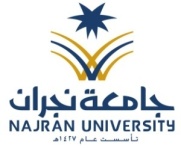 جامعه نجرانكلية الطببرنامج الطب والجراحهخريطة نواتج التعلم مجالات التعلم  ونتائج التعلمإستراتيجيات التعلمطرق التقييم1المهارات المعرفيه: يتمكن الخريج أن:المهارات المعرفيه: يتمكن الخريج أن:المهارات المعرفيه: يتمكن الخريج أن:1.1يصف المباديء الرئيسية للعلوم الطبية الأساسية .محاضرات،
الندوات،
الدروس، المهام،التعلم الذاتي،التعلم الإلكتروني، جلسات حل المعضلات، مناقشة،والأنشطة البحثية،
دراسات الحالة.إمتحانات أسئله إختيار من متعدد،والعروض الفردية والجماعية، ودراسات الحالة، والمناقشة،الأنشطة البحثية.2.1يعرف أسباب والتغييرات الباثولوجية وطبيعه تطور وكيفية تشخيص وتطور وأيضا علاج والوقاية من الحالات المرضية الشائعة في جميع المراحل العمريةمحاضرات،
الندوات،
الدروس، المهام،التعلم الذاتي،التعلم الإلكتروني، جلسات حل المعضلات، مناقشة،والأنشطة البحثية،
دراسات الحالة.إمتحانات أسئله إختيار من متعدد،والعروض الفردية والجماعية، ودراسات الحالة، والمناقشة،الأنشطة البحثية.3.1يضع قائمة بالفحوصات الأساسية والإجراءات التشخيصية للأمراض الشائعة والمهددة للحياة.محاضرات،
الندوات،
الدروس، المهام،التعلم الذاتي،التعلم الإلكتروني، جلسات حل المعضلات، مناقشة،والأنشطة البحثية،
دراسات الحالة.إمتحانات أسئله إختيار من متعدد،والعروض الفردية والجماعية، ودراسات الحالة، والمناقشة،الأنشطة البحثية.4.1يحدد المبادئ الأساسية لتشخيص وعلاج الأمراض الشائعة والمهددة للحياة.محاضرات،
الندوات،
الدروس، المهام،التعلم الذاتي،التعلم الإلكتروني، جلسات حل المعضلات، مناقشة،والأنشطة البحثية،
دراسات الحالة.إمتحانات أسئله إختيار من متعدد،والعروض الفردية والجماعية، ودراسات الحالة، والمناقشة،الأنشطة البحثية.2المهارات الذهنية: يتمكن الخريج من:المهارات الذهنية: يتمكن الخريج من:المهارات الذهنية: يتمكن الخريج من:1.2تحليل أعراض وعلامات عرض المرضى لصياغة التشخيص التفريقي و / أو التشخيص المحددمحاضرات،الندوات،دروس،
تعيينات المجموعة،التعلم الذاتي،التعلم الإلكتروني،
مناقشات جماعية، أنشطة بحثية، دراسات حالة.إمتحانات تحريريه ( أسئلة إختيار من متعدد)، والعروض الفردية والجماعية، ودراسات الحالة، والمناقشة.2.2صياغة الاستراتيجيات المناسبة لتشخيص وعلاج المشاكل الصحيةالتي تهدد الحياة.محاضرات،الندوات،دروس،
تعيينات المجموعة،التعلم الذاتي،التعلم الإلكتروني،
مناقشات جماعية، أنشطة بحثية، دراسات حالة.إمتحانات تحريريه ( أسئلة إختيار من متعدد)، والعروض الفردية والجماعية، ودراسات الحالة، والمناقشة.3المهارات الشخصية ومهارات المسؤولية: يتمكن الخريج من:المهارات الشخصية ومهارات المسؤولية: يتمكن الخريج من:المهارات الشخصية ومهارات المسؤولية: يتمكن الخريج من:1.3إحترام حقوق المرضى من حيث مختلف المعتقدات الثقافية والقيم في المجتمع الذي يخدمه.الندوات،دروس،
تعيينات المجموعة، والدروس العملية،مجموعة مناقشة، أنشطة البحث،
انشطة المختبر,دراسات الحالة.كتيب التسجيل، مجموعة العروض،ودراسات الحالة، وأدلة المختبر، والمناقشة.2.3توضيح الدور الهام الذي يقوم به المهنيون الآخرون في مجال الرعاية الصحية في خدمه المرضى ويعمل بشكل فعال داخل الفريق.الندوات،دروس،
تعيينات المجموعة، والدروس العملية،مجموعة مناقشة، أنشطة البحث،
انشطة المختبر,دراسات الحالة.كتيب التسجيل، مجموعة العروض،ودراسات الحالة، وأدلة المختبر، والمناقشة.4مهارات الإتصالات و تكنولوجيا المعلومات و المهارات العدديه: يتمكن الخريج أن:مهارات الإتصالات و تكنولوجيا المعلومات و المهارات العدديه: يتمكن الخريج أن:مهارات الإتصالات و تكنولوجيا المعلومات و المهارات العدديه: يتمكن الخريج أن:1.4يقدم المعلومات بوضوح في أشكال مكتوبة، إلكترونية و / أو شفهية..الندوات،دروس،
تعيينات المجموعة، والدروس العملية،مجموعة مناقشة، أنشطة البحث،
المختبر،دراسات الحالة.كتيب التسجيل، مجموعة العروض،ودراسات الحالة، وأدلة المختبر، والمناقشة.2.4يتواصل بفعاليه مع المرضى وأسرهم والأقران وأعضاء فرق الرعاية الصحية.الندوات،دروس،
تعيينات المجموعة، والدروس العملية،مجموعة مناقشة، أنشطة البحث،
المختبر،دراسات الحالة.كتيب التسجيل، مجموعة العروض،ودراسات الحالة، وأدلة المختبر، والمناقشة.5المهارات الحركية: يتمكن الخريج ان:المهارات الحركية: يتمكن الخريج ان:المهارات الحركية: يتمكن الخريج ان:1.5إجراء الفحص السريري المناسب للمرضى.دروس عملية,معمل المهارات,الدروس السريرية.الاختبارات العملية و السريرية.2.5إجراء العمليات الطبية والجراحية الأساسيةدروس عملية,معمل المهارات,الدروس السريرية.الاختبارات العملية و السريرية.